Victorian Purchasing GuideRII Resources and Infrastructure Industry Training Package Release 9© State of Victoria (Department of Education and Training) 2022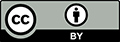 Victorian Purchasing Guides are provided under a Creative Commons Attribution 4.0 International licence. You are free to re-use the work under that licence, on the condition that you credit the State of Victoria (Department of Education and Training), indicate if changes were made and comply with the other licence terms, see: Creative Commons Attribution 4.0 International The licence does not apply to:any images, photographs, trademarks or branding, including the Victorian Government logo and the DET logo; and content supplied by third parties.Copyright queries may be directed to copyright@education.vic.gov.auDisclaimerIn compiling the information contained in and accessed through this resource, the Department of Education and Training has used its best endeavours to ensure that the information is correct and current at the time of publication but takes no responsibility for any error, omission or defect therein.To the extent permitted by law, DET, its employees, agents and consultants exclude all liability for any loss or damage (including indirect, special or consequential loss or damage) arising from the use of, or reliance on the information contained herein, whether caused or not by any negligent act or omission. If any law prohibits the exclusion of such liability, DET limits its liability to the extent permitted by law, for the resupply of the information.Third party sitesThis resource may contain links to third party websites and resources. DET is not responsible for the condition or content of these sites or resources as they are not under its control.Third party material linked from this resource is subject to the copyright conditions of the third party. Users will need to consult the copyright notice of the third-party sites for conditions of usage.Victorian Purchasing Guide - Release HistoryNote: RTOs should refer to the National Register of VET for the detail of changes in each Release.ContentsIntroduction	2What is a Victorian Purchasing Guide?	2Registration	2Transition	2Qualifications	3Units of Competency and Nominal Hours	6Contacts and Links	42Glossary	44IntroductionWhat is a Victorian Purchasing Guide?The Victorian Purchasing Guide provides information for use by Registered Training Organisations (RTOs) in the provision of Victorian government subsidised training.Specifically, the Victorian Purchasing Guide provides the following information related to the delivery of nationally endorsed Training Packages in Victoria:The maximum and minimum payable hours available for each qualification.Nominal hours for each unit of competency within the Training Package.RegistrationRTOs must be registered by either the Victorian Registration and Qualifications Authority (VRQA) or the Australian Skills Qualification Authority (ASQA) regulatory body to be eligible to issue qualifications and Statements of Attainment under the Australian Qualifications Framework (AQF).The VRQA is the regulatory authority in Victoria responsible for the registration of Vocational Education and Training (VET) providers who offer courses to domestic students in Victoria only.ASQA is the regulatory authority responsible for the registration of VET providers who offer training in Victoria, nationally and / or internationally. Transition The relationship between new units and any superseded or replaced units from the previous version of RII Resources and Infrastructure Industry Training Package Release 9 is provided in the Training Package Companion Volume Implementation Guide. (See VETnet.gov.au for more information). Information regarding transition arrangements can be obtained from the state or national VET Regulatory Authority (see Contacts and Links section).RTOs must ensure that all training and assessment leading to issuance of qualifications or Statements of Attainment from the RII Resources and Infrastructure Industry Training Package Release 9 is conducted against the Training Package units of competency and complies with the assessment requirements.Qualifications Units of Competency and Nominal Hours Contacts and LinksGlossaryTraining Package ReleaseDate VPG ApprovedCommentsRII Resources and Infrastructure Industry 
Training PackageRelease 928 December 2022This Training Package release includes new qualifications, units of competency and skill sets as noted below. 2 new qualificationsRII21222 Certificate II in Autonomous Workplace OperationsRII41522 Certificate IV in Autonomous Control and Remote Operations19 new units of competency1 new skill setRIISS00075 Work with Data in an Autonomous Workplace Skill SetRII Resources and Infrastructure Industry 
Training PackageRelease 8.029 June 2022This Training Package release includes updates to a number of qualifications, units of competency and skill sets as noted below. 1 new qualification13 revised qualifications12 new units of competency6 units of competency updated to align content with industry skills needs and standardsRII Resources and Infrastructure Industry 
Training PackageRelease 7.012 August 2021This Training Package release includes updates to a number of qualifications, units of competency and skill sets as noted below. 12 revised qualifications7 deleted qualifications 14 new units of competency77 deleted units of competency15 units of competency updated to align content with industry skills needs and standardsCodeTitleMinimum Payable HoursMaximum Payable HoursRII10115Certificate I in Resources and Infrastructure Operations135140RII20120Certificate II in Resources and Infrastructure Work Preparation285300RII20220Certificate II in Surface Extraction Operations255270RII20320Certificate II in Underground Coal Mining305320RII20420Certificate II in Underground Metalliferous Mining380420RII20520Certificate II in Resource Processing325340RII20620Certificate II in Mining/Field Exploration455480RII20720Certificate II in Civil Construction490520RII20819Certificate II in Bituminous Surfacing357376RII20920Certificate II in Drilling Operations375395RII21120Certificate II in Oil & Gas Drilling (Onshore) and Well Servicing350370RII21222Certificate II in Autonomous Workplace Operations310326RII30120Certificate III in Surface Extraction Operations570600RII30220Certificate III in Underground Coal Operations620650RII30320Certificate III in Underground Metalliferous Mining640670RII30420Certificate III in Resource Processing430450RII30520Certificate III in Mining Exploration540570RII30719Certificate III in Emergency Response and Rescue416438RII30820Certificate III in Civil Construction Plant Operations12071270RII30920Certificate III in Civil Construction11441204RII31220Certificate III in Civil Foundations804846RII31619Certificate III in Trenchless Technology830874RII31820Certificate III in Drilling Operations530555RII32020Certificate III in Drilling Oil & Gas (Onshore)390410RII32220Certificate III in Well Servicing Operations430450RII40120Certificate IV in Surface Extraction Operations820860RII40220Certificate IV in Surface Coal Mining (Open Cut Examiner)630660RII40320Certificate IV in Underground Metalliferous Mining Operations715750RII40420Certificate IV in Underground Coal Operations740780RII40520Certificate IV in Resource Processing540570RII40720Certificate IV in Civil Construction817860RII40820Certificate IV in Civil Construction Design827870RII40920Certificate IV in Drilling Operations510535RII41120Certificate IV in Drilling Oil & Gas (Onshore)415435RII41220Certificate IV in Well Servicing Operations500525RII41319Certificate IV in Emergency Response Coordination466490RII41421Certificate IV in Civil Infrastructure Asset Management475615RII41522Certificate IV in Autonomous Control and Remote Operations712750RII50120Diploma of Surface Operations Management930980RII50315Diploma of Minerals Processing855900RII50420Diploma of Civil Construction Management9691020RII50520Diploma of Civil Construction Design14821560RII50620Diploma of Drilling Operations760800RII50820Diploma of Drilling Oil & Gas (Onshore)610640RII50920Diploma of Underground Coal Mining Management705740RII51020Diploma of Well Servicing Operations850895RII60120Advanced Diploma of Metalliferous Mining14001470RII60220Advanced Diploma of Extractive Industries Management13101380RII60320Advanced Diploma of Underground Coal Mining Management9501000RII60415Advanced Diploma of Drilling Management805845RII60520Advanced Diploma of Civil Construction Design9881040RII60620Advanced Diploma of Civil Construction13301440RII60720Advanced Diploma of Surface Coal Mining Management12901360Unit CodeUnit TitleNominal HoursRIIARO201Work in autonomous operations40RIIARO202Use data and technology to complete work in autonomous operations50RIIARO301Work safely in autonomous environments20RIIARO302Work safely with remotely piloted aircraft systems40RIIARO303Operate equipment in autonomous environments50RIIARO304Coordinate and interact with autonomous systems60RIIARO305Build and maintain routes for autonomous operations60RIIARO306Respond to obstructions to autonomous operations50RIIARO307Activate and deactivate autonomous systems60RIIARO308Use data in an autonomous workplace50RIIARO401Supervise autonomous operations100RIIARO402Optimise performance of complex control systems in autonomous operations80RIIARO403Maintain continuity of operational control60RIIARO404Improve outcomes within a distributed value chain network40RIIARO405Optimise automated drilling operations50RIIARO406Optimise automated haulage operations80RIIARO407Optimise automated fixed plant operations50RIIARO408Optimise automated wet processing plant operations80RIIARO409Optimise automated in-loading and out-loading operations80RIIARO410Control automation safety risks50RIIARO411Manage situational awareness40RIIBEF201EPlan and organise work20RIIBEF202EIdentify and rectify site operating problems40RIIBEF301DRun on-site operations40RIIBEF302EMonitor site production activities20RIIBEF401EManage non-routine and complex technical situations80RIIBEF402DSupervise on-site operations50RIIBEF403Collaborate to achieve quality outcomes60RIIBEF404Undertake informed and dynamic decision making50RIIBEF405Optimise personal performance40RIIBEF601EConduct business negotiations100RIIBEF602EEstablish and evaluate operational performance management systems120RIIBEF604EConduct a feasibility study100RIIBHD301EConduct surface blast hole drilling operations60RIIBHD302EConduct underground development drilling28RIIBHD303EConduct long hole drilling28RIIBHD401DSupervise blast hole drilling operations40RIIBLA201ESupport shotfiring operations30RIIBLA202FSupport underground shotfiring operations20RIIBLA203EConduct mobile mixing of explosives30RIIBLA204EStore, handle and transport explosives in underground coal mines30RIIBLA205EStore, handle and transport explosives20RIIBLA301EConduct surface shotfiring operations50RIIBLA302EConduct shotfiring operations in underground coal mines60RIIBLA303EConduct underground development shotfiring50RIIBLA304EConduct underground production shotfiring50RIIBLA305DConduct secondary blasting35RIIBLA305EConduct secondary blasting35RIIBLA307EConduct a blast survey20RIIBLA401EManage blasting operations40RIIBLA402EMonitor and control the effects of blasting on the environment40RIIBLA403Design blasts40RIIBLA602EEstablish and maintain explosives safety and security management systems120RIICAM401Conduct a condition assessment of road pavements40RIICAM402Conduct a condition assessment of roadside infrastructure40RIICAM403Conduct a condition assessment of stormwater drainage40RIICAM404Conduct a condition assessment of civil structures40RIICAM405Conduct a condition assessment of civil foundations40RIICAM406Conduct a condition assessment of water and sewerage mains40RIICAM407Conduct a condition assessment of underground services40RIICAM408Conduct a condition assessment of open spaces40RIICAM409Manage civil infrastructure datasets40RIICAM410Maintain asset inventories20RIICAM501Analyse and interpret civil infrastructure asset datasets35RIICAM502Make decisions using civil infrastructure asset data40RIICAR301DRehabilitate exploration site40RIICAR302DRehabilitate small mine site40RIICBM201EStrip pile heads20RIICBM301EMaintain concrete bridges80RIICBM302EInstall pre-cast girders80RIICBM303EInstall pre-cast parapets80RIICBM304EOperate bridge inspection units80RIICBM305EInstall pre-cast concrete bridge decks80RIICBM306EUndertake concreting work on concrete bridges80RIICBM307EConstruct formwork and false work on concrete bridges120RIICBS202EHand spread asphalt18RIICBS203ESafely handle bituminous materials18RIICBS207ETake samples of road surfacing materials10RIICBS301EConduct profile planer operations80RIICBS302EConduct paver screeding operations58RIICBS303EConduct materials transfer vehicle operations56RIICBS304ECompact asphalt with rollers44RIICBS305EConduct asphalt paver operation52RIICBS306EConduct micro surfacing ope rations80RIICBS307EConduct bitumen sprayer operations100RIICBS308ELoad aggregate using purpose built loaders20RIICBS309EConduct self-propelled aggregate spreader operations30RIICBS310EConduct patching operations60RIICBS311EProduce asphalt products100RIICBS312EConduct bitumen tanker operations64RIICBS313Conduct tack coat spraying operations20RIICBS314Conduct aggregate spreader box operations18RIICBS315Roll aggregate in sprayed sealing operations26RIICBS316Conduct pavement sweeping operations18RIICBS317Conduct road maintenance operations36RIICBS401ESupervise asphalt paving and compaction operations40RIICBS402ESupervise the application of bituminous sprayed treatments45RIICBS403ESupervise the application of polymer modified binders25RIICBS404ESupervise the selection and use of bituminous emulsions20RIICBS405ESupervise micro surfacing operations40RIICBS406ESupervise pavement profiling operations using a profiler30RIICBS407ESupervise the manufacture and delivery of hot mix asphalt40RIICBS408ESupervise the manufacture of cold mixes40RIICBS409ESupervise the manufacture of polymer modified binders40RIICBS410ESupervise the manufacture of bituminous emulsions40RIICBS411ESupervise the manufacture of micro surfacing mixes40RIICCM201ECarry out measurements and calculations20RIICCM202EIdentify, locate and protect underground services30RIICCM203ERead and interpret plans and job specifications40RIICCM204EPlace and fix reinforcement materials40RIICCM205FCarry out manual excavation8RIICCM206ESupport plant operations8RIICCM207ESpread and compact materials manually12RIICCM208ECarry out basic levelling16RIICCM209ECarry out concrete work40RIICCM210EInstall trench support16RIICCM211EConstruct and dismantle fences and gates40RIICCM302Track directional boring operations35RIICCM303Conduct vacuum excavations35RIICCR401EDevelop and maintain positive community relations30RIICFW301EConstruct underpinning60RIICFW302EInstall temporary and permanent rock anchors24RIICFW303EInstall primary ground supports24RIICFW304EConduct pile driving operations40RIICFW305EConduct cast in-situ pilings operations40RIICFW306EDirect pile driving operations40RIICFW307EDirect cast in-situ piling operations40RIICFW308Conduct screw piling operations40RIICOM201ECommunicate in the workplace20RIICOM202Contribute to effectiveness of communication and teamwork in an autonomous workplace40RIICOM301ECommunicate information30RIICOM302DCommunicate workplace information20RIICOM401Communicate effectively in a remote work environment40RIICPL301EInstall water mains pipelines40RIICPL302EInstall stormwater systems40RIICPL303EInstall sewer pipelines40RIICPL304EInstall pre-cast gully pits40RIICPL305EInstall pre-cast access chambers40RIICPL401ESupervise the installation of underground services using open excavation60RIICRC201ERepair potholes36RIICRC202EInstall signs16RIICRC203EInstall sub-soil drainage20RIICRC204EInstall and maintain roadside fixtures30RIICRC205EInstall utility poles40RIICRC206EInstall pre -cast concrete crash barriers40RIICRC207EInstall noise barriers40RIICRC208ELay pipes40RIICRC209ELay reinforced concrete box culverts40RIICRC301EMaintain drainage systems16RIICRC302EPlace and form concrete kerb, channel and fixtures36RIICRC303ELay pavers24RIICRC304EMaintain sealed roads32RIICRC305EConduct road construction paverscreeding operations58RIICRC306EConduct earthworks80RIICRC307EConduct road pavement construction24RIICRC308EConduct paver operations80RIICRC309EConduct stabiliser operations80RIICRC310EConstruct and maintain roads60RIICRC311EConduct concrete road paver operations60RIICRC312ESet up and maintain concrete paver stringlines40RIICRC313EConduct concrete road curing and texturing operations24RIICRC314EHandle concrete materials24RIICRC315EUse concreting materials and equipment60RIICRC316EPlace and compact concrete170RIICRC317EFinish concrete pavements40RIICRC318ECure concrete16RIICRC319ESaw and cut concrete pavements to initiate planned cracks16RIICRC320ESeal concrete pavements12RIICRC321EUse automated paving guidance systems80RIICRC322EReceive, check and record concrete deliveries8RIICRC323EInsert tie bars in fresh concrete8RIICRC401ESupervise flexible pavement construction50RIICRC402ESupervise rigid pavement construction50RIICRC403ESupervise the stabilisation of materials50RIICRC404EInspect and report on pavement condition40RIICRC405ECarry out pavement condition measurement50RIICRC406ESupervise pavement maintenance50RIICRM201FEscort mobile works24RIICRM202EHandle and store road marking materials8RIICRM203EConduct pedestrian road marking operations24RIICRM204EPrepare surfaces for road marking16RIICRM205EConduct road marking measuring operations16RIICRM206EConduct airless and atomised spraying operations20RIICRM207EInstall raised pavement markers16RIICRM301EConduct ride on road marking operations16RIICRM302EConduct long line road marking operations40RIICRM303EConduct thermo plastic road marking operations30RIICSG401ESupervise civil concrete structure construction100RIICSG402ESupervise civil steel structure construction100RIICSG403ESupervise civil timber structure construction100RIICSG404ESupervise civil masonry, crib and gabion structure construction100RIICSG405ECarry out inspections of civil structures100RIICSG406ESupervise maintenance of civil structures100RIICTB201EMaintain timber bridges64RIICTB202EApply bridge durability treatments40RIICTB203EProduce bridge drawings and sketches24RIICTB301EUndertake visual inspections64RIICTB302EInstall temporary support members40RIICTB303EErect temporary modular support systems (baileys) on existing bridges48RIICTB304EInstall or replace sub-structure members48RIICTB305EInstall or replace super-structure members48RIICTB306ESplice and connect timber members40RIICTB307EAssemble and disassemble temporary modular bridges48RIICTB308EInstall or replace truss members40RIICTB309EConstruct, maintain and remove coffer dams60RIICTB310EConstruct specialised timber deck systems64RIICTC301EInstall tunnelling constructions services80RIICTC302ELine tunnels80RIICTC303EExcavate tunnel by machine32RIICTC304EMuck out tunnel earthworks16RIICTC305EConstruct portals24RIICTC306Conduct tunnel boring machine operations200RIICTC401ESupervise tunnel construction100RIICTC402Supervise tunnel boring machine operations200RIICTT301EConduct fluid assisted directional boring80RIICTT302EConduct impact moling, ramming and augering operations80RIICTT303EControl micro tunnelling and pipe -jacking operations80RIICTT304EUndertake on-line replacement for existing pipeline systems80RIICTT305EUndertake localised repair and sealing of existing pipeline systems80RIICTT306EInstall cure in-place linings for existing pipeline systems80RIICTT307ESpray linings for existing pipeline systems80RIICTT308EInstall close-fit linings for existing pipeline systems80RIICTT309EInstall slip lining in existing pipeline systems80RIICTT310ERenovate large diameter pipes and chambers80RIICTT401ESupervise the installation of underground services using trenchless technology60RIICTT402ESupervise repair and rehabilitation of underground services using trenchless technology60RIICWD501EPrepare detailed design of foundations100RIICWD502EPrepare detailed design of lighting100RIICWD503EPrepare traffic management plans and traffic guidance schemes50RIICWD504EPrepare detailed design of environmental controls100RIICWD505EPrepare detailed design of landscaping100RIICWD506EPrepare detailed design of canals100RIICWD507DPrepare detailed geotechnical design100RIICWD508EPrepare detailed design of rural roads100RIICWD509EPrepare detailed design of urban roads100RIICWD510EPrepare detailed design of busways100RIICWD511EPrepare detailed design of sub-divisions100RIICWD512EPrepare detailed design of motorways and interchanges100RIICWD513EPrepare detailed design of rail civil infrastructure100RIICWD514EPrepare detailed design of dams100RIICWD515EPrepare detailed design of airfield civil works100RIICWD516EPrepare detailed design of bicycle ways50RIICWD517EPrepare detailed design of industrial hardstands100RIICWD518EPrepare detailed design of open car parks50RIICWD519EPrepare detailed design of intermodal facilities civil works100RIICWD520EPrepare detailed design of rigid pavements100RIICWD521EPrepare detailed design of flexible pavements100RIICWD522EPrepare stabilised material mix design100RIICWD523EPrepare asphalt mix design60RIICWD524EPrepare design of spray seal surfacing60RIICWD525ESelect pavement surfacing60RIICWD526EPrepare detailed traffic analysis100RIICWD527EPrepare detailed design of traffic signals100RIICWD528EPrepare detailed design of traffic management systems100RIICWD529EPrepare detailed design of underground services100RIICWD530EPrepare detailed design of surface drainage100RIICWD531EPrepare detailed design of subsurface drainage100RIICWD532EPrepare detailed design of tunnels100RIICWD533EPrepare detailed design of civil concrete structures100RIICWD534EPrepare detailed design of civil steel structures100RIICWD535EPrepare detailed design of civil timber structures100RIICWD536EPrepare detailed design of civil masonry, crib and gabion structures100RIICWD537EPrepare detailed design of marine structures civil works120RIICWD538Prepare traffic management plans and traffic guidance schemes for high volume roads50RIICWD539Prepare traffic management plans and traffic guidance schemes for motorways and freeways50RIICWD601EManage civil works design processes300RIICWM401ESupervise civil works80RIICWM402ESupervise civil works contractors100RIICWM501EImplement civil construction plans120RIICWM502EImplement civil works maintenance programs120RIICWM503EPrepare civil works cost estimates100RIICWM504EPrepare civil works bill of quantities100RIICWM505EPrepare civil works schedule of rates100RIICWM601EEstablish civil construction plans300RIICWM602EEstablish civil works maintenance programs300RIIDES301DInspect, test and maintain diesel engine systems and their ancillary systems80RIIDES302DInspect, test and maintain joints on diesel engine systems40RIIDES303DInspect, test and maintain cooling systems on diesel engine systems20RIIDES304DInspect, test and maintain inlet systems on diesel engine systems20RIIDES305DInspect, test and maintain exhaust systems on diesel engine systems20RIIDES306DInspect, test and maintain safety shutdown systems on diesel engine systems40RIIDES307DTest, determine the cause and rectify excessive emission levels on diesel20RIIDML401ESupervise demolitions100RIIEGS201DOperate in isolated and remote situations40RIIEGS202EConduct field work40RIIEGS301EOperate and maintain instruments and field equipment40RIIEGS302DPlan and undertake field trip40RIIEGS303EProvide geological field assistance40RIIEGS304EMobilise equipment and materials40RIIEGS305ENavigate in remote or trackless areas40RIIENV201EIdentify and assess environmental and heritage concerns20RIIENV301EConduct atmospheric monitoring40RIIENV302EApply environmentally sustainable work practices30RIIENV401ESupervise dust and noise control40RIIENV402EImplement and monitor environmental policies40RIIENV501EImplement and maintain environmental management plans120RIIENV502EUndertake process or project environmental impact assessments120RIIENV601EEstablish and maintain the environmental management system100RIIERR201EConduct fire team operations40RIIERR202EContribute to the control of emergencies and critical situations30RIIERR203EEscape from hazardous situations unaided40RIIERR204EProvide aided rescue to endangered personnel40RIIERR205DApply initial response First Aid20RIIERR301ERespond to work site incidents20RIIERR302ERespond to local emergencies and incidents20RIIERR303EOperate in self-contained regenerative oxygen breathing apparatus20RIIERR305EControl underground fires30RIIERR306EConduct underground searches20RIIERR307EExtricate casualties from underground incidents30RIIERR308EExtricate and transport people involved in incidents40RIIERR309DEstablish and operate from fresh air base20RIIERR401EApply and monitor emergency preparedness and response systems in surface operations60RIIERR402EApply and monitor underground coal mine emergency preparedness and response systems60RIIERR403ELead rescue teams40RIIERR404DApply and monitor underground Metalliferous mine emergency preparedness and response systems60RIIERR405Control emergencies and critical situations30RIIERR406Provide support for rescue operations20RIIERR501EImplement underground coal mine emergency preparedness and response systems60RIIERR503DImplement emergency preparedness and response systems70RIIERR504EManage major incidents and emergencies120RIIERR601EEstablish and maintain mine emergency preparedness and response systems 120RIIERR602EEstablish and maintain underground coal mine emergency preparedness and response systems80RIIFIA401EManage financial records50RIIGOV201EComply with site work processes/procedures20RIIGOV401EApply, monitor and report on compliance systems80RIIGOV501EIdentify, implement and maintain legal compliance requirements80RIIGOV601EEstablish, maintain and develop a statutory compliance management systems120RIIHAN201EOperate a forklift40RIIHAN203EConduct lifting operations40RIIHAN204DLoad and unload cargo/goods20RIIHAN205DSecure cargo12RIIHAN206ETransport plant, equipment and personnel30RIIHAN208EPerform dogging80RIIHAN209EPerform basic rigging40RIIHAN210DPerform intermediate rigging operations40RIIHAN211DConduct basic scaffolding operations56RIIHAN212EConduct non-slewing crane operations40RIIHAN213EWork effectively in the drilling industry50RIIHAN301EOperate elevating work platform40RIIHAN302DConduct intermediate scaffolding operations40RIIHAN304EConduct slewing crane operations80RIIHAN305DOperate a gantry or overhead crane40RIIHAN307EOperate a vehicle loading crane40RIIHAN308FLoad and unload plant20RIIHAN309FConduct telescopic materials handler operations80RIIHAN310EConduct crane operations underground40RIIHAN311FConduct operations with integrated tool carrier80RIIHAN401DOrganise and monitor wharf/terminal operations24RIIIMG301EMaintain site records10RIILAT401EProvide leadership in the supervision of Indigenous employees50RIILAT402EProvide leadership in the supervision of diverse work teams50RIILAT601EManage group processes120RIIMCO201DConduct spreader operations60RIIMCO302DConduct surface miner operations60RIIMCO303EConduct auger miner operations80RIIMCP202DConduct rail dispatch operations40RIIMCP301DMonitor plant operations for coal preparation60RIIMCU201DOperate power tram40RIIMCU202DConduct tracked vehicle/plant operations40RIIMCU203DConduct wheeled vehicle operations (non-articulated)40RIIMCU204DConduct wheeled vehicle operations (articulated)40RIIMCU205DConduct rotational drilling40RIIMCU206DInstall, maintain and recover gas drainage systems40RIIMCU207DInstall, maintain and recover electrical services20RIIMCU208EConduct basic strata control operations40RIIMCU209EConduct roadway maintenance20RIIMCU210DConduct stonedusting operations20RIIMCU211DInstall and maintain explosion barriers20RIIMCU212EConstruct and maintain basic ventilation devices20RIIMCU213EConduct feeder breaker operations40RIIMCU214EConduct ventilation operations40RIIMCU215DOperate longwall ancillary equipment40RIIMCU216DMaintain lamp cabin operations40RIIMCU217Apply spontaneous combustion management measures40RIIMCU218Work safely with polymeric chemicals in underground coal mining20 RIIMCU301EConduct specialised strata control operations40RIIMCU302FConstruct and maintain ventilation devices40RIIMCU303EConduct continuous miner operations120RIIMCU304EConduct shuttle car operations40RIIMCU305EConduct outburst mining operations40RIIMCU306EConduct shearer operations40RIIMCU307EConduct longwall face equipment ope rations120RIIMCU308EInstall and recover longwall equipment40RIIMCU309EOperate bre aker line supports40RIIMCU310EConduct flexible conveyor train (FCT) operations40RIIMCU311EMonitor control processes40RIIMCU312Conduct polymeric chemical operations in underground coal mining60 RIIMCU313Mix and pump polymeric chemicals in underground coal mining50 RIIMCU314Transport and store polymeric chemicals in underground coal mining50 RIIMCU401EConduct special roadway operations60RIIMCU403EApply and monitor the gas management plan60RIIMCU404EApply and monitor the gas drainage management plan60RIIMCU405DApply and monitor the outburst management plan60RIIMCU406EApply and monitor the inrush management plan70RIIMCU407EApply and monitor the strata management plan60RIIMCU408EApply the spontaneous combustion management plan60RIIMCU409Apply and monitor polymeric chemical management plans80 RIIMCU501EImplement the spontaneous combustion management plan60RIIMCU502EImplement the gas management plan60RIIMCU503DImplement the gas drainage management plan60RIIMCU504DImplement the outburst management plan60RIIMCU505EImplement the inrush management plan80RIIMCU506EImplement the strata management plan60RIIMCU601EEstablish and maintain spontaneous combustion management systems80RIIMCU602EEstablish and maintain gas management systems80RIIMCU603DEstablish and maintain the gas drainage management plan80RIIMCU604DEstablish and maintain the outburst management plan80RIIMCU605EEstablish and maintain inrush management systems100RIIMCU606EEstablish and maintain the mining method and strata management systems272980RIIMEX201ESuppress dust in open-cut environments30RIIMEX203DBreak oversize rock32RIIMEX204DConduct workboat/barge operations30RIIMEX301DConduct dredging operations40RIIMEX302DAssess ground conditions20RIIMEX303Conduct local geotechnical risk control in surface operations80RIIMEX401DApply pit plan190RIIMEX402ESupervise dredging operations40RIIMEX403ESupervise canal construction100RIIMEX404EApply and monitor systems for stable mining80RIIMEX405EApply and monitor systems and methods of surface coal mining80RIIMEX406DApply and monitor mine transport systems and production equipment 60RIIMEX407Apply and monitor the ground control management plan80RIIMEX408Supervise overburden dump operations80 RIIMEX501DImplement pit plan90RIIMEX502DImplement systems and methods of mining70RIIMEX503EManage dredging operations60RIIMEX504Implement the ground control management plan90RIIMEX601DPlan pit development120RIIMEX602DEstablish and maintain surface mining ground control and slope stability systems120RIIMEX603DEstablish and maintain underground mining ground control and stable mining systems120RIIMEX604DEstablish and maintain surface product haulage and transport systems120RIIMPG301DControl and monitor automated plant/machinery40RIIMPO201EOperate roller/compactor underground24RIIMPO205EOperate roller/compactor20RIIMPO206DConduct bulk water truck operations30RIIMPO208FOperate support equipment60RIIMPO210EConduct underground truck operations24RIIMPO301EConduct hydraulic excavator operations40RIIMPO302EConduct hydraulic shovel operations45RIIMPO303EConduct rope shovel operations50RIIMPO304EConduct wheel loader operations40RIIMPO305FConduct coal stockpile dozer operations40RIIMPO306DOperate plant/machinery on live stockpiles30RIIMPO307EConduct wheel grader operations in underground mines60RIIMPO308FConduct tracked dozer ope rations40RIIMPO309FConduct wheeled dozer operations40RIIMPO310FConduct grader operations40RIIMPO312EConduct scraper operations40RIIMPO313EConduct face loader operations40RIIMPO315EConduct tractor operations60RIIMPO316EConduct self-propelled compactor operations40RIIMPO317FConduct roller operations80RIIMPO318FConduct civil construction skid steer loader operations80RIIMPO319EConduct backhoe/loader operations200RIIMPO320FConduct civil construction excavator operations200RIIMPO321FConduct civil construction wheeled front end loader ope rations160RIIMPO322EConduct civil construction tracked front end loader operations80RIIMPO323EConduct civil construction dozer operations240RIIMPO324FConduct civil construction grader operations240RIIMPO325EConduct civil construction scraper operations160RIIMPO326EConduct water vehicle operations40RIIMPO327EConduct pipe layer operations80RIIMPO328EConduct continuous bucket trencher operations40RIIMPO329FConduct dragline operations120RIIMPO331EConduct operations with stockpile dozer40RIIMPO333EConduct underground load, haul and dump truck operations80RIIMPO334EConduct skid steer loader operations using attachments80RIIMPO335EConduct skid steer loader operations without attachments60RIIMPO336EConduct belly dump truck operations40RIIMPO337EConduct articulated haul truck operations40RIIMPO338EConduct rigid haul truck operations40RIIMPO339AConduct side tipper operations40RIIMPO401DSupervise mobile plant operations40RIIMPO402DApply the principles of earthworks construction100RIIMPO403DMonitor interaction of heavy and light vehicles and mining equipment60RIIMPO501DImplement, monitor, rectify and report on mobile plant and equipment systems80RIIMPO502DManage the interaction of heavy and light vehicles and mining equipment100RIINHB201ELoad, secure and unload drilling equipment and materials40RIINHB202ESet up and pack up drill sites40RIINHB203ESupport drilling processes60RIINHB205FAssist continuous flight auger drilling40RIINHB206EAssist large diameter auger drilling40RIINHB208EAssist diamond core drilling40RIINHB210EAssist surface directional drilling40RIINHB211EAssist mud rotary drilling40RIINHB217EAssist horizontal direction drilling40RIINHB218EAssist grouting and cementing operations40RIINHB219EAssist with reverse circulation drilling40RIINHB220Assist coil tube drilling40RIINHB221Assist rotary air drilling40RIINHB222Assist sonic drilling operations40RIINHB223Prepare, run and cement casing40RIINHB301ESet up and prepare for drilling operations65RIINHB302DConduct reaming65RIINHB303DInstall product pipe40RIINHB304EConduct reverse circulation drilling operations65RIINHB305EConduct continuous flight auger drilling65RIINHB306EConduct large diameter auger drilling65RIINHB307DConduct conventional core drilling65RIINHB308DConduct wireline core drilling65RIINHB309EConduct guided boring65RIINHB310DConduct surface directional drilling65RIINHB311EConduct mud rotary drilling operations65RIINHB312DConduct raise boring65RIINHB315DConduct top-hole hammer drilling65RIINHB316DConduct underground in-seam directional drilling40RIINHB317DInstall underground in-seam directional drilling standpipes40RIINHB318DInstall and operate water and gas control equipment40RIINHB320DConstruct monitoring bores65RIINHB322EConstruct multiple aquifer production bores65RIINHB323DConduct horizontal directional drilling65RIINHB324EConduct grouting or cementing operations40RIINHB325EConstruct single aquifer bores70RIINHB326Conduct coil tube drilling65RIINHB327Conduct cyber chair drilling operations65RIINHB328Conduct rotary air drilling65RIINHB329Conduct sonic drilling operations65RIINHB330Conduct down-hole hammer drilling40RIINHB401EPlan and supervise the mobilisation of equipment, crew and materials50RIINHB402ESupervise drilling operations50RIINHB403DSupervise geotechnical drilling operations50RIINHB411EConstruct artesian (flowing) aquifer bores65RIINHB412DConstruct geothermal wells65RIINHB501FPlan drilling60RIIOGD202ECarry out equipment and basic rig maintenance procedures40RIIOGD203FPrepare and operate drilling fluid systems30RIIOGD204FPerform rig floor operations50RIIOGD205ESupport blow out prevention operations20RIIOGD206EAssist and monitor well control operations20RIIOGD209FOperate and maintain ancillary equipment40RIIOGD301EConduct and maintain derrick operations50RIIOGD302FAssist in running casing30RIIOGD303FTrip pipe30RIIOGD304DApply effective coal seam gas control practices40RIIOGD305EApply blow out prevention operational procedures40RIIOGD401ERig up, conduct pre -spud operations and rig down30RIIOGD402EParticipate in nippling-up and pressure tests30RIIOGD403EConduct drilling operations30RIIOGD404ECoordinate air drilling operations30RIIOGD405ECarry out well control and blow out prevention operations65RIIOGD501FManage rig operations40RIIOGD502EPlan and evaluate rig operations40RIIOGD503EOversee drilling operations80RIIOGD504DManage drilling operations80RIIOGD504EManage drilling operations80RIIOGD505EManage drilling and well servicing induction and orientation50RIIOGD506DManage rig move and camp move50RIIOGD507DManage and monitor rig-up and rig-up to spud operations50RIIOGD508DManage well completion and abandonment50RIIOGD601DManage multiple drilling operations80RIIOGF302EOperate drilling fluids and mud pits40RIIOGN201FCarry out rig lease operations30RIIOGN302FOperate mud pumps20RIIOGN303EOperate, monitor and maintain mud systems40RIIPBE201DConduct aeration process28RIIPBE202DConduct digestion process32RIIPBE203DConduct precipitation operations32RIIPBE204DConduct reduction process32RIIPBE301DConduct calcinations activities26RIIPBE302DConduct bacterial oxidation32RIIPBE303DConduct filtering process26RIIPBE304DConduct heavy media separation32RIIPBE305DConduct high tension separation28RIIPBE306DConduct leaching process32RIIPBE308DConduct thickening and clarifying process24RIIPBE309DConduct wet gravity separation28RIIPBE310DConduct flotation process38RIIPBE311DConduct magnetic separation28RIIPEO201EConduct conveyor operations40RIIPEO202EProvide deck support for conveyor-car high wall mining operations40RIIPEO203DConduct stacker operations30RIIPEO204DConduct shore side mooring operations30RIIPEO205DConduct ship loading operations30RIIPEO206DLay and recover cables and hoses20RIIPEO207ECarry out conveyor system shift20RIIPEO208EExtend, retract and maintain conveyor componentry20RIIPEO301EConduct conveyor-car high wall mining operations40RIIPEO302EOperate and monitor ore car dumpers40RIIPGP201DConduct pump operations16RIIPGP202DHandle reagents28RIIPGP203DOperate compressors24RIIPGP301DConduct drying activities26RIIPGP302DMonitor and operate auxiliary plant and equipment40RIIPHA201DOperate raw material feed systems20RIIPHA301DConduct milling/grinding32RIIPHA302DOperate and monitor filter processes24RIIPRE301DConduct electrowinning/electro-refining operations36RIIPRE302DConduct elution processes32RIIPRE303DConduct gold room operations40RIIPRM501EImplement, monitor, rectify and report on contracts80RIIPRO201DConduct crushing operations30RIIPRO202DConduct screening and conveying operations30RIIPRO203DOperate programmable logic control systems30RIIPRO204DBulk package and store product20RIIPRO205DConduct blending plant operations30RIIPRO301DConduct crushing and screening plant operations50RIIPRO302DPerform process control room operations50RIIPRO303DConduct sand wash plant operations30RIIPRO401DSupervise processing operations60RIIPRO402DSupervise recycled materials operations40RIIPRO501DImplement site processing plant operations40RIIPRO502DDevelop, implement and maintain process control systems40RIIPSM302DCast ingots20RIIPSM304DOperate furnaces32RIIQUA201EMaintain and monitor site quality standards20RIIQUA401EApply a quality management system on site60RIIQUA501EImplement, monitor and develop quality management plans100RIIQUA601DEstablish and maintain a quality system100RIIQUA601EEstablish and maintain a quality system100RIIRAI401DApply and monitor mine services and infrastructure systems60RIIRAI402DApply and monitor site plant and resource management plan60RIIRAI501DImplement mine transport systems and production equipment60RIIRAI502DDevelop and implement site plant and resource management plan70RIIRAI503DImplement site services and infrastructure systems70RIIRAI504DSelect and install surface plant and equipment70RIIRAI505DImplement the surface mine mechanical plant management plan100RIIRAI506DImplement, monitor, rectify and report on inventory control system80RIIRAI507DImplement the underground coal mine mechanical plant management plan80RIIRAI508EImplement mine services systems80RIIRAI509DImplement mine fixed plant and infrastructure systems80RIIRAI510DImplement, monitor, rectify and report on interfaces between electrical and mechanical componentry80RIIRAI601DEstablish and maintain the site infrastructure and fixed plant systems120RIIRAI602DEstablish and maintain mine mechanical plant, services and infrastructure systems120RIIRAI603EEstablish and maintain mine transport systems and production equipment80RIIRAI604EEstablish and maintain mine services and infrastructure systems80RIIRAI605DEstablish and maintain an underground mine mechanical plant management system100RIIRAI607DEstablish quarry operations100RIIRAI608DEstablish quarry development180RIIRAI609DEstablish and maintain electrical installations, reticulation and protection system120RIIRAI610DEstablish and maintain mechanical standard/engineering practices for transport/ production equipment120RIIRAI611DEstablish and maintain a surface mine mechanical plant management system100RIIRIS201EConduct local risk control20RIIRIS202ERespond to site based spills20RIIRIS301EApply risk management processes40RIIRIS401EApply site risk management system40RIIRIS402ECarry out the risk management process60RIIRIS403EManage and coordinate spill response50RIIRIS501EImplement and maintain management systems to control risk80RIIRIS601EEstablish and maintain risk management systems100RIIRTM201EPosition, set-up and operate variable message signs40RIIRTM202EPosition, set-up and operate portable traffic signals40RIIRTM203EWork as a safety observer/spotter20RIIRTM301EOperate truck or trailer mounted attenuators40RIISAM201EHandle resources and infrastructure materials and safely dispose of nontoxic materials16RIISAM202EIsolate and access plant30RIISAM203EUse hand and power tools80RIISAM204EOperate small plant and equipment20RIISAM205ECut, weld and bend materials40RIISAM207EApply operational maintenance skills40RIISAM208EPerform plant operational maintenance50RIISAM209ECarry out operational maintenance40RIISAM212EService mine plant and equipment40RIISAM213EPosition and set up mobile lighting10RIISAM215ECarry out drilling industry operational maintenance40RIISAM301FTest operational functions of vehicles and equipment30RIISAM303EShutdown dredge for operator maintenance40RIISAM304EInstall, commission and maintain major conveyor equipment and systems80RIISAM306EService and maintain conveyors, feeders and hoppers40RIISAM307EService and maintain crushers40RIISAM308EService and maintain screens40RIISAM309EService and maintain pumps40RIISAM315AManage tyre, wheel and rim assembly applications40RIISAM401EApply site plant, equipment and infrastructure maintenance management plans40RIISAM403ECommission/recommission plant66RIISAM404Monitor oil and gas equipment maintenance40RIISAM501EImplement and maintain the site plant, equipment and infrastructure maintenance plans60RIISAM502EManage general drilling equipment maintenance60RIISAM601EEstablish and maintain plant, equipment and infrastructure maintenance systems120RIISDM501DConduct mine surveying operations80RIISRM301EBlend stockpile materials20RIISRM302EConduct stockpile reclaiming operations40RIISRM303EMove and position materials to form stockpiles24RIISRM304EMaintain stockpiles20RIISRM401DApply and monitor the site stockpile management plan60RIISRM501EImplement stockpile management plans60RIISRM502EDesign stockpile formations and reclaiming systems40RIISRM601EEstablish and maintain stockpile management systems120RIISTD201ERead and interpret maps40RIISTD202ECollect routine site samples40RIISTD301DTake environmental samples and measurements120RIISTD302EProcess data and maintain accurate records40RIISTD401Monitor quarry laboratory operations and the quality of results60RIIUMM201DInstall ground support30RIIUMM202DInstall and maintain vent24RIIUMM203DPrepare and perform manual scaling operations14RIIUMM303DConduct hand held mining40RIIUMM304DConstruct and maintain underground roads40RIIUMM305DInstall and remove a secondary fan16RIIUMM306DConduct mechanical scaling22RIIUMM307DMaintain underground stockpiles24RIIUND201DInstall, maintain and recover reticulation systems24RIIUND202EOperate from elevated work platform underground30RIIUND204DRefuel vehicles/machines underground32RIIUND205ERespond to a workforce incident32RIIUND206DInstall hand held underground ground support20RIIUND207EConduct underground lifting operations40RIIUND208EConduct skip operations24RIIUND209EOperate automated winder24RIIUND301EOperate manual winder32RIIUND302EConduct cage operations32RIIUND303EOperate winder for shaft sinking32RIIUND305DRecover underground equipment40RIIUND307DConduct tele-remote operations28RIIUND309DConduct mechanical underground ground support drilling and installation703840RIIUND310EApply shotcrete underground40RIIUND401EApply and monitor the ventilation management plan60RIIUND501EImplement the ventilation management plan70RIIUND601EEstablish and maintain ventilation management systems120RIIUND602DEstablish and maintain mine services systems120RIIUND603DManage, operate and maintain the mine ventilation system60RIIVEH201EOperate a light vehicle30RIIVEH202FOperate a medium vehicle30RIIVEH203EOperate a light vehicle underground40RIIVEH302EOperate multi-combination vehicle40RIIVEH303FDrive heavy combination vehicle40RIIVEH304EConduct tip truck operations60RIIVEH305FOperate and maintain a four wheel drive vehicle40RIIVEH306EOperate a mine service vehicle20RIIVEH307FOperate a heavy rigid vehicle40RIIWBP201ETreat and dispose of rejects and tailings30RIIWBP202EDistribute tailings16RIIWBP203EMonitor tailings dam environments16RIIWBP401DApply and monitor site waste and by-products management plan60RIIWBP501DImplement site waste and by-product management plan70RIIWBP502DPlan and monitor recycled material operations40RIIWHS201EWork safely and follow WHS policies and procedures20RIIWHS202EEnter and work in confined spaces30RIIWHS204EWork safely at heights20RIIWHS205EControl traffic with stop-slow bat20RIIWHS206Control traffic with portable traffic control devices and temporary traffic signs20RIIWHS207Control traffic on high volume roads20RIIWHS208Operate within an autonomous workplace functional safety system30RIIWHS301EConduct safety and health investigations30RIIWHS302EImplement traffic management plans20RIIWHS303Position, set up and program portable traffic control devices25RIIWHS304Implement traffic management plans on high volume roads20RIIWHS305Implement traffic management plans on motorways and freeways20RIIWHS401ESupervise work in confined spaces60RIIWHS402EExamine and maintain mine safety50RIIWHS403EApply the work health and safety management system80RIIWHS404EImplement and monitor health and hygiene management systems50RIIWHS405DMaintain standard procedures and safe working practices20RIIWHS601EEstablish and maintain the WHS management system120RIIWMG201DConduct dewatering activities in surface operations30RIIWMG202DConduct dewatering operations in underground mining operations30RIIWMG203EDrain and dewater civil construction sites20RIIWMG301EControl construction site water tables24RIIWMG302DReclaim and treat water20RIIWMG401DApply and monitor the site water management plan60RIIWMG501DImplement the site water management plan70RIIWMG601DEstablish and maintain water management system120RIIWSV203EPrepare equipment for well servicing air operations30RIIWSV301FConduct and maintain well servicing derrick operations50RIIWSV302ETrip production string for well servicing operations30RIIWSV303EOperate fluid systems40RIIWSV304EPrepare well servicing fishing operations40RIIWSV401ERig up and rig down for well servicing operations30RIIWSV402DConduct well servicing milling operations30RIIWSV403EParticipate in well servicing nippling-up and pressure test30RIIWSV404DConduct fishing operations30RIIWSV501DManage well servicing induction and orientation50RIIWSV502EManage well completion and rig release50RIIWSV503EManage and monitor rig-up operations40Curriculum Maintenance Manager (CMM)Curriculum Maintenance Manager (CMM)Curriculum Maintenance Manager (CMM)Civil ConstructionThe CMM Service is provided on behalf of Higher Education and Skills.CMM Service Executive Officers can assist with questions on payable and nominal hours.Teresa SignorelloHolmesglen InstitutePO Box 42 Holmesglen, VIC 3148Phone  9564 1987Email  teresa.signorello@holmesglen.edu.auCoal, Drilling, Extractive Industries and Metalliferous MiningThe CMM can assist with enquiries regarding mining qualifications and units of competency contained in this Victorian Purchasing GuideSteven BryantBox Hill InstitutePrivate Bag 2014, Box Hill VIC 3128Phone  9286 9934Email  steven.bryant@boxhill.edu.auService Skills Organisation (SSO)Service Skills Organisation (SSO)Service Skills Organisation (SSO)PwC Skills for AustraliaPwC Skills for Australia is responsible for developing the RII Resources and Infrastructure Industry Training Package and can be contacted for further information.Address; 2 Riverside Quay, Southbank VIC 3006Phone: 1800 714 819Email: info@skillsforaustralia.comWebsite: PwC AustraliaNational Register for VET in AustraliaNational Register for VET in AustraliaNational Register for VET in AustraliaTraining.gov.au (TGA)TGA is the Australian government’s official National Register of information on Training Packages, qualifications, courses, units of competency and RTOs.See website training.gov.au for more information.Australian GovernmentAustralian GovernmentAustralian GovernmentDepartment of Education, Skills and EmploymentThe Commonwealth Department is responsible for national policies and programmes that help Australians access quality vocational education and training.See website dese.gov.au for more information.State GovernmentState GovernmentState GovernmentDepartment of Education and Training (DET)DET is the State Training Authority responsible for supporting implementation of Vocational Education and Training (VET) in Victoria.Phone (03) 9637 2000See website education.vic.gov.au for more information.National VET Regulatory AuthorityNational VET Regulatory AuthorityNational VET Regulatory AuthorityAustralian Skills Quality Authority (ASQA)ASQA is the national regulator for Australia’s VET sector.Phone Info line: 1300 701 801 See website asqa.gov.au for more information.Victorian State VET Regulatory AuthorityVictorian State VET Regulatory AuthorityVictorian State VET Regulatory AuthorityVictorian Registration and Qualifications Authority (VRQA)The VRQA is a statutory authority responsible for the registration and regulation of Victorian RTOs and for the regulation of apprenticeships and traineeships in Victoria.Phone (03) 9637 2806 See website vrqa.vic.gov.auIndustry Regulatory BodiesIndustry Regulatory BodiesIndustry Regulatory BodiesWorkSafe VictoriaThe industry Regulatory body can provide advice on licensing, legislative or regulatory requirements which may impact on the delivery of training or the issuance of qualifications in this Training Package. WorkSafe needs to provide written verification before high risk work units can be added to an RTO’s scope of registration.222 Exhibition Street, Melbourne 3000 Phone (03) 9641 1444 or phone 1800 136 089 (toll free)Email info@worksafe.vic.gov.au and see website worksafe.vic.gov.au for further information.CodeNationally endorsed Training Package qualification code. TitleNationally endorsed Training Package qualification title.Unit CodeNationally endorsed Training Package unit code.Unit TitleNationally endorsed Training Package unit title.Maximum Payable HoursThe maximum number of hours the Victorian Government will subsidise under Skills First funding for the achievement of the minimum realistic vocational outcome of the qualification, as determined by the qualification packaging rules.  The Maximum Payable Hours do not cover every possible combination of core and elective units available for a specific qualification.   Minimum payable hours reflect a calculated minimum number of hours that could deliver a minimum realistic vocational outcome, based on efficiencies of contextualisation and integration.Scope of RegistrationScope of registration specifies the AQF qualifications and/or units of competency the training organisation is registered to issue and the industry training and/or assessment services it is registered to provide.Nominal HoursNominal hours reflect the anticipated time taken to deliver and assess the outcomes of a unit of competency excluding unsupervised delivery or the time taken for repeated practical application of skills.  Nominal hours are determined by the Victorian State Training Authority (DET) and are primarily developed for funding purposes in Victoria.